projet d’ordre du jour RÉVISÉétabli par le Bureau de l’UnionAvertissement : le présent document ne représente pas les principes ou les orientations de l’UPOV	Ouverture de la session	Adoption de l’ordre du jour	Rapport présenté par le Secrétaire général adjoint sur les faits nouveaux intervenus à l’UPOV (document C/56/INF/2)	Examen de la conformité du projet de loi sur la protection des obtentions végétales de l’Arménie avec l’Acte de 1991 de la Convention UPOV (document C/56/14)	Rapport du président sur les travaux de la quatre-vingt-dix-neuvième session du Comité consultatif;  adoption, le cas échéant, des recommandations élaborées par ce comité (document C/56/13)	Adoption de documents (document C/56/3)Documents d’information :UPOV/INF/16	Logiciels échangeables (révision) (document UPOV/INF/16/11 Draft 1)UPOV/INF/22	Logiciels et équipements utilisés par les membres de l’Union (révision) 
(document UPOV/INF/22/9 Draft 1)UPOV/INF-EXN	Liste des documents UPOV/INF-EXN et date de la version la plus récente de ces documents (révision) (document UPOV/INF-EXN/16 Draft 1)Notes explicatives :UPOV/EXN/DEN	Notes explicatives sur les dénominations variétales selon la Convention UPOV (révision) (document C/56/3)UPOV/EXN/EDV	Notes explicatives sur les variétés essentiellement dérivées selon l’Acte de 1991 de la Convention UPOV (révision) 
(documents C/56/9 et UPOV/EXN/EDV/3 Draft 3)Documents TGP :TGP/5	Expérience et coopération en matière d’examen DHSSection 6 : Rapport UPOV d’examen technique et formulaire UPOV de description variétale (révision) (document TGP/5 : Section 6/4 Draft 1)TGP/8	Protocole d’essai et techniques utilisés dans l’examen de la distinction, de l’homogénéité et de la stabilité (révision) (document C/56/3)TGP/12	Conseils en ce qui concerne certains caractères physiologiques (révision) (document C/56/3)TGP/0	Liste des documents TGP et date de la version la plus récente de ces documents (révision) (document TGP/0/14 Draft 1)	États financiers pour 2021 (document C/56/4)	Rapport sur la performance pour l’exercice biennal 2020-2021 (document C/56/2)	Rapport du vérificateur externe des comptes (document C/56/5)10.	Procédure pour la nomination du vérificateur externe des comptes (document C/56/12)11.	Arriérés de contributions au 30 septembre 2022 (document C/56/6)12.	Plan de développement stratégique 2023-2027 (document C/56/10)13.	Programme des réunions :a)	Approbation des programmes de travail du Comité administratif et juridique, du Comité technique et des groupes de travail techniques (document C/56/7)b)	Calendrier des réunions (document C/56/8)14.	Élection du nouveau président et du nouveau vice-présidentdu Conseildu Comité administratif et juridiquedu Comité technique15.	Questions pour information :Rapport sur les activités menées pendant les neuf premiers mois de 2022 (document C/56/INF/3)Situation dans les domaines législatif, administratif et technique :i)	Rapports des représentants des membres et des observateurs (document C/56/INF/4)ii)	Coopération en matière d’examen (document C/56/INF/5);  liste des taxons protégés par les membres de l’Union (document C/56/INF/6);  statistiques sur la protection des obtentions végétales pour la période 2017-2021 (document C/56/INF/7)16.	Communiqué de presse (document C/56/11)17.	Adoption d’un document rendant compte des décisions adoptées au cours de la session18.	Clôture de la session[Fin du document]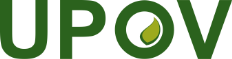 FUnion internationale pour la protection des obtentions végétalesConseilCinquante-sixième session ordinaire
Genève, 28 octobre 2022C/56/1 Rev.Original : anglaisDate : 28 septembre 2022